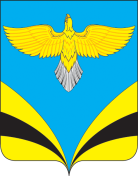 Собрание представителей сельского поселения Песочноемуниципального района Безенчукский Самарской областичетвертого созываР Е Ш Е Н И Е09 июля 2021                                                             № 44/16О рассмотрении протеста Прокуратуры Безенчукского района  на  Решение Собрания представителей сельского поселения Песочное муниципального района Безенчукский Самарской области  от 19.12.2013г. № 106/51 «Об утверждении Правил землепользования и застройки сельского поселения Песочное муниципального           района Безенчукский Самарской области»             Рассмотрев протест Прокуратуры Безенчукского района № 07-03-754-601/2021 от 22.06.2021 г. на  Решение Собрания представителей сельского поселения Песочное муниципального района Безенчукский Самарской области от 19.12.2013г. № 106/51 «Об утверждении Правил землепользования и застройки сельского поселения Песочное муниципального района Безенчукский Самарской области» с участием старшего помощника прокурора К.В. Куркуль, Собрание представителей сельского  поселения  Песочное                                                                                РЕШИЛО:Удовлетворить протест Прокуратуры Безенчукского района  № 07-03-754-601/2021 от 22.06.2021 г. на  Решение Собрания представителей сельского поселения Песочное муниципального района Безенчукский Самарской области от 19.12.2013г. № 106/51 «Об утверждении Правил землепользования и застройки сельского поселения Песочное муниципального района Безенчукский Самарской области».Поручить комиссии по нормотворчеству и правовым вопросам Собрания представителей  сельского  поселения  Песочное подготовить проект решения «О внесении изменений в Правила землепользования и застройки сельского поселения Прибой муниципального района Безенчукский Самарской области».Направить настоящее Решение в прокуратуру Безенчукского района.Настоящее Решение вступает в силу с момента его подписания.Опубликовать настоящее Решение в газете «Вестник сельского  поселения Песочное».        Председатель Собрания представителей       сельского поселения  Песочное       муниципального района Безенчукский       Самарской области 				    	                              О.В. Кондрашова       Глава сельского поселения  Песочное       муниципального района Безенчукский       Самарской области                                                                                      В.Г. Гуреев